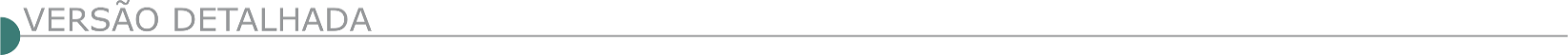 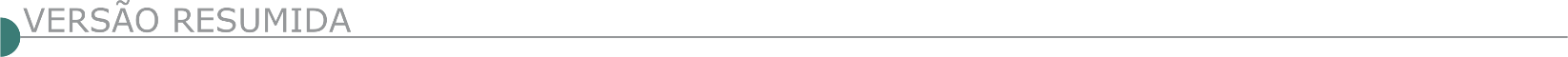 ESTADO DE MINAS GERAISARAXÁ PREFEITURA MUNICIPAL AVISO DE LICITAÇÃO. PREGÃO ELETRÔNICO 09.166/2021. PROCESSO 217. O Município, torna público a contratação de empresa especializada para a execução dos serviços de sinalização horizontal nas vias públicas do Município de Araxá-MG, através da Secretaria Municipal de Segurança Pública. Acolhimento das propostas 22/09/2021 à partir das 17:00 horas até 08/10/2021 às 09:00 horas; Abertura das Propostas de Preços e Início da sessão de disputa de preços dia 08/10/2021 às 09:00 horas. Local: www.licitanet.com.br. Para todas as referências de tempo será observado o horário de Brasília – DF. Edital disponível nos sites: www.licitanet.com.br e www.araxa.mg.gov.br no dia 22/09/2021. Setor de Licitações: (34)3691-7082. FUNDAÇÃO CULTURAL CALMON BARRETO DE ARAXÁ - PREGÃO PRESENCIAL 08.003/2021 Tendo em vista que a licitação supramencionada, ter sido considerada fracassada, fica designada nova data de acolhimento das propostas para o dia 30/09/2021, a partir das 09:00 horas, na Praça Arthur Bernardes nº10. Objeto: contratação de empresa especializada em engenharia civil, incluindo o fornecimento de material e mão de obra para realizar serviços necessários para reforma do prédio, para instalação do centro de Referência da Cultura Negra de Araxá, situado na Rua Gustavo de Oliveira s/n, Centro, Araxá/MG. Edital disponível no site: www.fundacaocalmonbarreto.mg.gov.br, a partir do dia 20/09/2021. Setor de Licitações: (34)99313-0056. PREFEITURA MUNICIPAL DE ARCOS-AVISO DE ABERTURA DE ENVELOPES DE PREÇO - Nº502-2021 AVISO DE ABERTURA DE ENVELOPES DE PROPOSTAS Nº02 PROCESSO LICITATÓRIO Nº502/2021 TOMADA DE PREÇOS Nº 006/2021 EDITAL DE LICITAÇÃO DO OBJETO: contratação de empresa para Ampliação de Edificações e Pintura externa do Prédio da Prefeitura , no município de Arcos MG. ABERTURA DA SESSÃO: 23/09/2021 as 13:30 horas LOCAL: Departamento de Licitações e Contratos, situado à Rua Getúlio Vargas, nº 228 – centro – Arcos/MG CONSULTAS AO EDITAL: Na internet, no site www.arcos.mg.gov.br ou no Departamento de Licitações e Contratos supracitado ESCLARECIMENTOS: e-mail: arcoslicita@arcos.mg.gov.br, telefone: (37) 3359-7905ATALÉIA PREFEITURA MUNICIPAL AVISO DE LICITAÇÃO. PROCESSO LICITATÓRIO Nº 075/2021. Tomada de Preços nº 002/2021. Objeto: Contratação de empresa para execução de recapeamento asfáltico em PMF - pré-misturado a frio na sede do Município de Ataléia/ MG. Abertura: 05/10/2021 às 09:00 hs. Interessados poderão retirar o Edital no Edifício sede da Prefeitura Municipal de Ataléia, sala da CPL, localizada na Rua Governador Valadares, 112, centro – CEP: 39.850- 000, Ataléia/MG ou solicitação via e-mail: licitacao@ataleia.mg.gov.br. BRUMADINHO PREFEITURA MUNICIPAL CP 06/2021 - LICITAÇÃO CONCORRÊNCIA PÚBLICA 06/2021, PA 206/2021. Objeto: Registro de Preços para futura e eventual contratação de empresa especializada em serviços na área de engenharia para execução da pavimentação em alvenaria poliédrica em diversos logradouros do município de brumadinho sendo mão-de-obra com fornecimento e aplicação de materiais Data: 21/10/2021 as 9h. Ver site: www.brumadinho.mg.gov.br. PREFEITURA DE CAJURI PREFEITURA MUNICIPAL DE CAJURI PROCESSO LICITATÓRIO N° 087/2021 PREGÃO PRESENCIAL N° 27/2021 PREFEITURA MUNICIPAL DE CAJURI – MG – Pregão Presencial N° 27/2021 REGISTRO DE PREÇO para a contratação eventual e futura de empresa especializada para execução dos serviços de calçamento em alvenaria poliédrica, calçamento em bloquete, calçamento em piso intertravado, meio fio e sajerta. (novos pavimentos) e obras de restauração de pavimentos em diversos logradouros no Município de Cajuri – MG, Ocorrera a abertura dos ENVELOPES – HABILITAÇÃO 02 – PROPOSTAS - 01. Abertura dia 29/09//2021, às 09h00min.PROCESSO LICITATÓRIO N° 089/2021 PREGÃO PRESENCIAL N° 28/2021 PREFEITURA MUNICIPAL DE CAJURI – MG. Aviso de Licitação Processo Licitatório nº. 089/2021, modalidade Pregão Presencial nº 28/2021, Registro de Preços nº 33/2021 do tipo menor preço por item, Registro de preços para eventual execução de obra com fornecimento de mão de obra e materiais - extensão, deslocamento, afastamento e melhorias da rede elétrica no município de Cajuri.” Os serviços deverão ser prestados de acordo com as normas da ABNT e Energisa, conforme especificações e quantidades estimadas no ANEXO I. Abertura dia 05/10/2021 às 10h00min. O instrumento convocatório em inteiro teor estará à disposição dos interessados no endereço eletrônico: www.cajuri.mg.gov.br.  CATAS ALTAS PREFEITURA MUNICIPAL -PREGÃO PRESENCIAL Nº 30/2021 O Município de Catas Altas/MG torna público aos interessados a realização do Pregão Presencial nº 030/2021, processo autuado nº 234/2021, visando a contratação de empresa para prestação de serviços de jardinagem, manutenção e conservação de jardins, áreas verdes como praças, gramados, trevos entre outros que são de responsabilidade do Município, através, de manutenção preventiva e corretiva considerando reposição de plantas, adubação, poda, capina, conforme edital e seus anexos. Início da sessão pública: 04/10/2021 às 08h30min. O edital encontra-se disponível no site: http://portaltransparencia.catasaltas.mg.gov.br/licitacoes. Mais informações via e-mail: pregão@catasaltas.mg.gov.br. Telefones: 31-3832-7113 / 3832-7583. CEDRO DO ABAETÉ PREFEITURA MUNICIPAL AVISO DE EDITAL - PROCESSO LICITATÓRIO Nº 128/2021 TOMADA DE PREÇO Nº 01/2021 Tipo Menor Preço Global. Objeto: Contratação de empresa para processo de drenagem e sinalização da Avenida “Joaquim Chico” e urbanização do seu entorno conforme memorial descritivo e demais anexos. Data da Sessão dia 14/10/2021 às 09h00min horas. Consulta edital: www.cedrodoabaete.mg.gov.br, e-mail: licitacões@cedrodobaete.mg.gov.br. CHÁCARA PREFEITURA MUNICIPAL AVISO DE LICITAÇÃO. PROCESSO N° 115/2021, TOMADA DE PREÇOS N° 001/2021. Objeto: Contratação de empresa especializada na prestação de serviços de engenharia para CONSTRUÇÃO DE PONTE NA RUA ANTÔNIO FERNANDES COELHO, em Chácara - MG, com recursos provenientes da Resolução SEGOV/MG nº 011, de 03/05/2021, conforme condições e especificações contidas no Edital e seus anexos. Sessão Pública para recebimento das propostas dia 08/10/2021 às 09:00 h. O edital poderá ser obtido eletronicamente no site oficial da Prefeitura Municipal de Chácara (www.chacara.mg.gov.br) ou diretamente junto à Comissão Permanente de Licitações, localizada na Rua Heitor Cândido, nº 60, Centro, Chácara – MG. Informações (032) 3277-1014. Email: licitacao@chacara.mg.gov.br. PREFEITURA MUNICIPAL DE CHAPADA GAÚCHA AVISO DE LICITAÇAO Torna público que oPLnº068/2021-TPn°004/2021Tipo: Menor preço Global. OBJ: CONTRATAÇÃO DE EMPRESA ESPECIALIZADA PARA EXECUÇAO DA PAVIMENTAÇAO COM BLOCOS DE CONCRETOS INTERTRAVADOS DA RUA SANTA TEREZA NO TRECHO SITUADO ENTRE A RUA GUIMARAES ROSA E AV. MINAS GERIAS.JULGAMENTO:14/10/2021, às 08h30. Infor: www.chapadagaucha.mg.gov.br. CÔNEGO MARINHO PREFEITURA MUNICIPAL TOMADA DE PREÇOS N.º 001/2021 Ato Alteração- O Edital de Tomada de Preços N.º 001/2021 - Processo Licitatório N.º 093/2021 - Objeto: contratação de empresa para: construção de escola na Comunidade de Candeal, com fornecimento de materiais e de mão-de-obra, no Município de Cônego Marinho será objeto de retificação devido a correções na planilha orçamentária devido a atualização de data base da planilha referência (SETOP NORTE 07/2021), por esse motivo abertura passa a ser do dia 30/09/2021 às 09:00 para o dia 06/10/2021 às 09:00. O Edital estará disponível no Setor de Licitações e Contratos no horário de 08:00 às 12:00 e 13:00 às 17:00. Para adquirir o Edital, o interessado deverá solicitar por E-mail: licitacao@conegomarinho.mg.gov.br ou retirar no site: www.conegomarinho.mg.gov.br/site/licitacao. Informações: (38) 99915-9003 e E-mail: licitacao@conegomarinho.mg.gov.br. PREFEITURA MUNICIPAL DE CONCEIÇÃO DO PARÁ/MG ADIAMENTO DO PL Nº 31/2021-TP Nº 01/2021Obj: Contratação de empresa para prestação de serviços de recapeamento asfáltico de 7.679,94 m2 em CBUQ, na estrada que liga a Comunidade de Bom Jesus do Oeste à rodovia BR 262, Município de Conceição do Pará/MG, em atendimento ao Contrato de Repasse nº 902087/2020-Motivo: (alteração de valor da planilha) - Entrega dos envelopes dia 08/10/2021, às 09:00 -Informações pelo tel. (37) 3276-1391 – Edital pelo site www.conceicaodopara.mg.gov.br. ADIAMENTO DO PL Nº 32/2021-TP Nº 02/2021Obj: Contratação de empresa para prestação de serviços de recapeamento asfáltico de 6.239,94 m2 em CBUQ, na estrada que liga a Comunidade de Bom Jesus do Oeste à rodovia BR 262, Município de Conceição do Pará/MG, em atendimento ao Contrato de Repasse nº 907825/2020-Motivo: (alteração de valor da planilha) -Entrega dos envelopes dia 08/10/2021, às 13:00 -Informações pelo tel. (37) 3276-1391 – Edital pelo site www.conceicaodopara.mg.gov.br.CÂMARA MUNICIPAL DE CURVELO AVISO DE LICITAÇÃO - PREGÃO PRESENCIAL Nº 10/2021 AVISO DE LICITAÇÃO A Câmara Municipal de Curvelo torna público, para conhecimento dos interessados, o edital do Pregão Presencial nº 10/2021 – Processo Licitatório nº 18/2021. Objeto: Contratação de empresa especializada ou profissional habilitado para prestação de assessoria e serviços técnicos de engenharia/arquitetura visando à viabilização dos procedimentos para contratação das obras de construção do Anexo e Garagem Coberta, Sistema Automático de Irrigação e Separação de Águas, Reforma da Rampa de Acesso, Adaptação/Unificação de Ambientes e Pintura Interna e dos Gradis e Portões da Câmara Municipal de Curvelo, nas especificações e condições descritas no Termo de Referência, Anexo I do Edital. Em razão da alteração do edital do processo licitatório em epígrafe, fica alterada a data de realização da sessão pública, conforme abaixo: Recebimento dos envelopes: Até 04/10/2021, até as 9 horas, na Rua Guimarães Rosa, 680, Bairro Bela Vista, Curvelo/MG, Cep 35796- 180. Abertura da Sessão: 04/10/2021, às 9h15. Informações e solicitação do edital: (38) 3721-2955 ou licitacoes@cmcurvelo.mg.gov.br. Edital disponível em: www.2.cmcurvelo.mg.gov.br/licitações.aspx ou para consulta com a pregoeira na Câmara Municipal de Curvelo (Rua Guimarães Rosa, 680, Bela Vista, Curvelo/MG).DOM JOAQUIM PREFEITURA MUNICIPAL - PROCESSO LICITATÓRIO Nº 044/2021 PREGÃO PRESENCIAL Nº 038/2021Objeto: “Registro de Preços para futura e eventual execução de serviços de pavimentação, obras de arte e contenções com fornecimento de mão – de – obra e material para manutenção / recuperação, sob demanda, de calçamentos e redes pluviais no município de Dom Joaquim/MG”, atendendo a solicitação da Secretaria Municipal de Obras e Serviços Urbanos”, a reunião acontecerá as 09h do dia 04/10/2021, o edital pode ser solicitado no e-mail: licitacao@domjoaquim.mg.gobv.br ou retirado no site: www.domjoaquim.mg.gov.br. Outras informações pelo (31) 38661212. EUGENÓPOLIS PREFEITURA MUNICIPAL PROCESSO LICITATÓRIO Nº 081/2021 - TORNA PÚBLICO A REALIZAÇÃO DA TOMADA DE PREÇOS Nº 001/2021, EDITAL Nº 035/2021 Objeto: Contratação de empresa, sob regime de empreitada por preço global, para construção de praça pública no bairro Pouso Alegre, conforme projeto técnico, Edital e seus anexos – Hora e Data da Sessão e Abertura dos Envelopes: 09:00 horas do dia 06/10/2021 – Tipo: Menor preço global - O edital poderá ser adquirido no Portal da Transparência (www.eugenopolis.mg.gov.br) ou no setor de licitação da Prefeitura Municipal de Eugenópolis/MG, na Praça Ângelo Rafael Barbuto, nº 58, Centro, das 12:00 ás 16:00 horas nos dias úteis – Informações pelo tel. (32) 3724-1133.EXTREMA PREFEITURA MUNICIPAL PUBLICAÇÃO DE CONVOCAÇÃO PARTICIPANTES DO PROCESSO LICITATÓRIO Nº 000227/2021 - CONCORRÊNCIA Nº 000011/2021O Município de Extrema, através do Ordenador de Despesas, torna público a convocação para comparecimento dos representantes das empresas participantes do processo licitatório nº 000227/2021 na modalidade Concorrência nº 000011/2021, objetivando ao CONTRATAÇÃO DE EMPRESA PARA FORNECIMENTO DE MATERIAIS E MÃO DE OBRA PARA EXECUÇÃO DE 11 PRAÇAS, EXTREMA-MG. para dar continuidade ao certame às 10:00 horas do dia 24/09/2021 em sua sede Av. Delegado Waldemar Gomes Pinto, 1624, Bairro da Ponte Nova -Prefeitura Municipal de Extrema/Minas Gerais, com abertura dos envelopes propostas. Mais informações pelo endereço eletrônico https://www.extrema.mg.gov.br/imprensaoficial/licitacoes/. ITAPECERICA PREFEITURA MUNICIPAL TOMADA DE PREÇO 008/2021. Objeto: Contratação de empresa de engenharia civil ou arquitetura e urbanismo para executar as obras de urbanização da Rua Afonso Pena, na sede deste Município de Itapecerica/MG. Protocolo dos envelopes: até às 12h30 do dia 06/10/2021. O certame terá início às 13h00 do mesmo dia. O edital está disponível no site www.itapecerica.mg.gov.br. MUNICÍPIO DE JAPARAÍBA - COMISSÃO DE LICITAÇÃO EXTRATO PARA PUBLICAÇÃO PROCESSO LICITATÓRIO Nº 288/2021 PREGÃO ELETRÔNICO N° 051/2021 REGISTRO DE PREÇO Nº 033/2021 O Município de Japaraíba, Estado de Minas Gerais, através do Departamento de Licitações, torna pública a realização de licitação na modalidade PREGÃO ELETRÔNICO Nº 051/2021, REGISTRO DE PREÇOS Nº 033/2021, nos termos da Lei nº 10.520, de 17 de julho de 2002, pelo Decreto Municipal nº 042/2005, e pela Lei Complementar nº 123/2006 e suas alterações, aplicando-se, subsidiariamente, a Lei nº 8.666, de 21 de junho de 1993 e suas alterações, que se encontra aberta a licitação acima referida, do tipo "MENOR PREÇO POR LOTE", tendo por objeto o “Registro de Preço para futura e eventual prestação de serviços de recomposição de pavimentação asfáltica (tapa buraco) e execução de lombadas com em CBUQ (concreto betuminoso usinado a quente) faixa “C” padrão DER, com o fornecimento de materiais, transporte, mão de obra e equipamentos, necessários para conservação das vias públicas no perímetro urbano do município Japaraíba, conforme quantitativos e demais condições definidas neste Termo de Referência”. RECEBIMENTO DAS PROPOSTAS: até 08h50min do dia 30 de setembro de 2021. ABERTURA DAS PROPOSTAS: a partir de 09h00min do dia 30 de setembro de 2021. LOCAL: www.bbmnetlicitacoes.com.br. Para todas as referências de tempo será observado o horário de Brasília/DF. A íntegra do edital poderá ser obtida através do site acima, como também através do site: www.japaraiba.mg.gov.br, ou obter informações no horário de 12:00 às 17:00 horas, de segunda a sexta feira, pelo telefone (37) 3354-1112, ramal 219 ou e-mail: licitacao@japaraiba.mg.gov.br.JURUAIA PREFEITURA MUNICIPAL- AVISO DE LICITAÇÃO PRC 285/2021 CONCORRÊNCIA 02/2021 Objeto: constitui objeto da presente licitação a Contratação de empresa especializada para execução de terraplanagem e pavimentação asfáltica em CBUQ para ligação da rodovia AMG 1530 a LMG 847 “Desvio de Veículos Pesados”, para o município de Juruaia/MG. Data de abertura: 25/10/2021 horário: 08:00h. Local: prédio da prefeitura municipal de Juruaia - MG, sala de licitações, Rua Ana Vitória, nº. 135 – Centro - Juruaia/MG. O inteiro teor do ato convocatório e seus anexos encontram-se à disposição dos interessados no endereço acima mencionado, no horário das 08:00h às 16:00h em dias úteis, maiores informações poderão ser obtidas através do telefone (35)3553-1211 e pelo site: www.juruaia.mg.gov.br. LAVRAS PREFEITURA MUNICIPAL -CONSÓRCIO INTERMUNICIPAL DE SAÚDE DA MICRORREGIÃO TOMADA DE PREÇO Nº 01/2021. Aviso de Licitação. Processo Licitatório nº 06/2021 - Tomada de Preços nº 01/2021. O CISLAV torna público a abertura de Processo Licitatório modalidade Tomada de Preço, tipo MENOR PREÇO, para a contratação de empresa especializada em serviços de engenharia, para a construção da sede do Consórcio. Visita Técnica dia 05/10/2021 a partir das 13h00min - Facultativa. Data da apresentação das propostas: Dia 08/10/2021 às 14h00min. Valor estimado da obra: R$ 778.675,28. O Edital encontra-se na sede do CISLAV, à Praça Dona Josefina, 53A ou pelo site: www.cislav.com. Mais informações pelo e-mail: licita.cislav@outlook.com ou pelo telefone: (35) 3821-3918. José Medeiros - Presidente da Comissão de Licitação.MINAS NOVAS PREFEITURA MUNICIPAL PREGÃO PRESENCIAL Nº 083/2021.Torna público edital p/ aquis. Materiais p/ serviço de contenção (Gabião caixa), p/ melhoramento e pavimentação asfáltica contorno da BR367. Convênio Cooperação Técnica DER/MG 30.008/21. Abertura: 01/10/2021 às 09:00 horas. Informações: (33)37641252. Jurandir. F. de J. Filho. Pregoeiro.MIRAÍ PREFEITURA MUNICIPAL- PREGÃO PRESENCIAL Nº 067/2021Torna público aos interessados, que fará realizar no dia 29 de outubro de 2021, às 09:00 horas, licitação, na modalidade Pregão Presencial, objetivando a contratação de empresa especializada para prestação de serviços de coleta, transporte e destinação final de resíduos sólidos domiciliares urbanos do Município de Miraí. Recurso: Próprio. Maiores informações estão no Edital à disposição dos interessados, na Prefeitura de Municipal de Miraí, ou pelo telefone (32) 3426-1288. MONTE SIÃO PREFEITURA MUNICIPAL - AVISO DE LICITAÇÃO. ABERTURA DE CP 006/2021, PRC 147/2021Tipo menor preço empreitada global, para Execução de Obra Pública para Ampliação da Unidade Básica de Saúde Dr. Francisco Assis Araújo do Bairro São Simão para a Diretoria de Saúde, dar-se-á no dia 21/10/2021, às 10 horas. O Edital em inteiro teor está disponível no site oficial www.montesiao.mg.gov.br ou de 2ª. a 6ª. Feira, das 10 às 16 horas, na Rua Maurício Zucato, 111, Monte Sião, CEP 37580-000. Tel. (35) 3465-4793. AVISO DE LICITAÇÃO. ABERTURA DE CP 007/2021, PRC 148/2021Tipo menor preço empreitada global, para Execução de Obra Pública para Ampliação da Unidade Básica de Saúde Dr. Avelino Borges de Queiroz no Bairro Mococa para a Diretoria de Saúde, dar-se-á no dia 21/10/2021, às 14 horas. O Edital em inteiro teor está disponível no site oficial www.montesiao.mg.gov.br ou de 2ª. a 6ª. Feira, das 10 às 16 horas, na Rua Maurício Zucato, 111, Monte Sião, CEP 37580-000. Tel. (35) 3465-4793. JOSÉ POCAI JÚNIOR – Prefeito Municipal.NOVA PONTE PREFEITURA MUNICIPAL PROCESSO 082/2021 PREGÃO PRESENCIAL N.º 048/2021 O Pregoeiro Oficial da Prefeitura Municipal de Nova Ponte, no uso de suas atribuições legais, torna público que fará realizar licitação na modalidade Pregão Presencial, do tipo Menor Preço global, para contratação de empresa do ramo para recapeamento de Vias Urbanas no Município de Nova Ponte com aplicação de Concreto Betuminoso Usinado a Quente (CBUQ) e Sinalização Horizontal no Bairro São João, sendo que a abertura dos trabalhos da Comissão Julgadora, com recebimento das propostas, dar-se-á no dia 04/10/2021 às 09h00min, na divisão de compras da Secretaria Municipal de Administração e Finanças. O edital com todas as disposições pertinentes encontra-se a disposição dos interessados na divisão de compras da Secretaria Municipal de Administração e Finanças. RIBEIRÃO DAS NEVES PREFEITURA MUNICIPAL CONCORRÊNCIA 095/2021 Torna público que se encontra disponível no site www.ribeiraodasneves.mg.gov.br, o edital de Concorrência 095/2021, cujo objeto consiste na Cont. de emp. esp. para prest. de serv. De urbanização de vias, compreendendo terraplanagem, pavimentação asfáltica e obras complementares no município de Ribeirão das Neves/MG. A data para realização de sessão será dia 25/10/2021 as 09:00. CONCORRÊNCIA 101/2021 Torna público que se encontra disponível no site www.ribeiraodasneves.mg.gov.br, o edital de Concorrência 101/2021, cujo objeto consiste na Cont. de emp. esp. para prest. de serv. de urbanização de vias, execução de calçamento em bloquete e obras complementares, com fornecimento de materiais. A data para realização de sessão será dia 22/10/2021 as 09:00.RIO POMBA PREFEITURA MUNICIPAL RETIFICAÇÃO DE EDITAL - PROCESSO 179/2021 - TOMADA DE PREÇOS N° 003/2021 O Município de Rio Pomba-MG torna público que está retificando o Edital do Processo nº 179/2021; Tomada de Preços nº 003/2021, cujo objeto é a Contratação de empresa especializada em serviço engenharia para execução da Reforma das Escolas Municipais Nossa Senhora das Graças, Maria Martha Machado de Almeida, Ignácia de Abreu Costa Soares e São José quantidades e exigências estabelecidas neste Edital e seus anexos. Para tanto, faz saber aos interessados que foi detectado erro na documentação solicitada para cadastramento dos interessados, mais especificamente, em seu item 6.2.1. Portanto, redesignar-se-á o certame para o dia 06 de outubro de 2021 às 14:00 horas, ficando mantidas as demais condições. RUBIM PREFEITURA MUNICIPAL ABERTURA DE LICITAÇÃO TOMADA DE PREÇOS Nº 05/2021 Tipo – menor preço global – para contratação de empresa para pavimentação, com piso intertravado com blocos pré-moldados de concreto espessura mínima 8cm, com meio fio e sarjeta na Rua Dos Tapajós – Bairro Guaraná - Rubim- Mg, com área a pavimentar de 2.181,74m². Data da abertura: 06/10/2021 às 08:00 horas. O edital e seus anexos encontram-se à disposição dos interessados no site oficial do município no endereço: www.rubim.mg.gov.br e no Departamento de Licitações do Município de Rubim/MG, situado à Rua São Geraldo, 162-Centro. Maiores informações pelo telefone (33) 3746-1034.PREFEITURA MUNICIPAL DE SALINAS - TOMADA DE PREÇOS Nº. 009/2021A Prefeitura Municipal de Salinas/MG, situada à Praça Moises Ladeia, nº. 64, bairro Centro, através do Prefeito Municipal, torna público que a Comissão Permanente de Licitações, nomeada através do Decreto Municipal 9.414 de 10 de maio de 2021, estará reunida para receber as documentações e proposta para licitação na modalidade Tomada de Preços nº. 009/2021, às 09h00mim do dia 07 (sete) de outubro de 2021, no Setor de Licitações, onde será realizada a sessão para recebimento e abertura dos envelopes contendo a Documentação de Habilitação e Proposta Comercial, do tipo “Menor preço global”, sob a forma de Execução indireta em Regime de Empreitada por Preço global, o qual será processado e julgado em conformidade com os preceitos da Lei Federal nº. 8.666 de 21.06.1993 e suas posteriores alterações, Decreto Federal nº. 7.892/2013, Lei Complementar nº. 123/2006 e Lei Complementar nº. 147/2014, e demais normas legais aplicáveis, bem como os regulamentos pertinentes e as condições estabelecidas neste Edital e seus anexos. Informações complementares sobre o edital poderão ser obtidas pelos interessados no site da Prefeitura Municipal de Salinas, www.salinas.mg.gov.br. Outras informações poderão ser obtidas pelo telefone (38) 3841-4772 ou no Setor de Compras/Licitações desta Prefeitura Municipal, situado à Praça Moises Ladeia, nº. 64, bairro Centro, de segunda a sexta-feira, no horário das 07h às 17h. CLÁUSULA PRIMEIRA – DO OBJETO 1.1 A presente licitação tem por objetivo a contratação de empresa especializada do ramo de engenharia e construção civil para execução de obra de implantação de cobertura e pavimentação de acessos, objetivando melhorias no Mercado Municipal de Salinas (Recurso: Convênio nº. 865673/2018-Ministério do Desenvolvimento Regional), tudo conforme projeto básico, serviços especificados na planilha orçamentária e disposições contidas no Edital. O valor máximo estimado e aceitável para a obra e serviços objeto deste Edital, conforme Planilhas Orçamentárias Básicas da Prefeitura Municipal de Salinas/MG, está orçado em R$ 443.207,93 (quatrocentos e quarenta e três mil, duzentos e sete reais e noventa e três centavos). https://www.salinas.mg.gov.br/portal/editais/0/1/1381/. EDITAL DE LICITAÇÃO PROCESSO Nº. 116/2021 TOMADA DE PREÇOS Nº. 008/2021 A Prefeitura Municipal de Salinas/MG, situada à Praça Moises Ladeia, nº. 64, bairro Centro, através do Prefeito Municipal, torna público que a Comissão Permanente de Licitações, nomeada através do Decreto Municipal 9.414 de 10 de maio de 2021, estará reunida para receber as documentações e proposta para licitação na modalidade Tomada de Preços nº. 008/2021, às 09h00mim do dia 06 (seis) de outubro de 2021, no Setor de Licitações, onde será realizada a sessão para recebimento e abertura dos envelopes contendo a Documentação de Habilitação e Proposta Comercial, do tipo “Menor preço global”, sob a forma de Execução indireta em Regime de Empreitada por Preço global, o qual será processado e julgado em conformidade com os preceitos da Lei Federal nº. 8.666 de 21.06.1993 e suas posteriores alterações, Decreto Federal nº. 7.892/2013, Lei Complementar nº. 123/2006 e Lei Complementar nº. 147/2014, e demais normas legais aplicáveis, bem como os regulamentos pertinentes e as condições estabelecidas neste Edital e seus anexos. Informações complementares sobre o edital poderão ser obtidas pelos interessados no site da Prefeitura Municipal de Salinas, www.salinas.mg.gov.br. Outras informações poderão ser obtidas pelo telefone (38) 3841-4772 ou no Setor de Compras/Licitações desta Prefeitura Municipal, situado à Praça Moises Ladeia, nº. 64, bairro Centro, de segunda a sexta-feira, no horário das 07h às 17h. CLÁUSULA PRIMEIRA – DO OBJETO 1.1 A presente licitação tem por objetivo a contratação de empresa especializada do ramo de engenharia e construção civil para execução de obra de reforma e ampliação do Estádio Municipal Darcy Freire (Recursos: Portaria ME/SEGOV nº. 6.411, de 15/06/2021 e Recurso Próprio), tudo conforme projeto básico, serviços especificados na planilha orçamentária e disposições contidas no Edital. CLÁUSULA SEGUNDA – DO VALOR ESTIMADO 2.1 O valor máximo estimado e aceitável para a obra e serviços objeto deste Edital, conforme Planilhas Orçamentárias Básicas da Prefeitura Municipal de Salinas/MG, está orçado em R$ 207.213,35 (duzentos e sete mil, duzentos e treze reais e trinta e cinco centavos).- https://www.salinas.mg.gov.br/portal/editais/0/1/1380/. ESTADO DE MINAS GERAIS PREFEITURA DE SAPUCAÍ MIRIM - TOMADA DE PREÇOS Nº 005/2021COMISSÃO DE PREGÃO E LICITAÇÃO CONTRATAÇÃO DE EMPRESA PARA EXECUÇÃO DE OBRA DE ENGENHARIA (REFORMA) DA E. M. VITRÚVIO MARCONDES PEREIRA O Município de Sapucaí-Mirim/MG, torna público que fará realizar no dia 08/10/2021, as 9h00min, na sala de licitações da Prefeitura Municipal, sito a Rua Vasco Gusmão Martins, nº 108, Centro, Sapucaí-Mirim - MG, a abertura do Processo Licitatório nº 157/2021, Tomada de Preços nº 005/2021. Objeto: Contratação de empresa para execução de obra de engenharia (reforma) da E. M. Vitrúvio Marcondes Pereira, Sapucaí-Mirim/MG. Edital e maiores informações: Fone (35) 3655-1005 ou no endereço supramencionado/Site www.sapucaimirim.mg.gov.br. PREFEITURA MUNICIPAL DE SANTA MARIA DE ITABIRA AVISO DE LICITAÇÃO TOMADA DE PREÇOS Nº 3/2021 PROCESSO Nº 075/2021 A PREFEITURA MUNICIPAL DE SANTA MARIA DE ITABIRA, Estado de Minas Gerais, torna público que fará realizar Processo Licitatório na Modalidade Tomada de Preços para Contratação de empresa(s) para a construção ou recuperação de pontes e bueiros, em comunidades da zona rural do município, bem como a recuperação da Quadra Poliesportiva do Bairro Lambari, localizada na Rua Tereza Fortunato dos Santos, Bairro: Lambari. Data de abertura dos envelopes: 05/10/2021 às 09h00. Edital na integra disponível no site: www.santamariadeitabira.mg.gov.br - Maiores informações poderão ser obtidos - Tel.: (31) 3838-1209 - ramal 23 - e-mail: licitacaopmsmi@gmail.com. SANTA RITA DE IBITIPOCA PREFEITURA MUNICIPAL TOMADA DE PREÇO Nº 006/2021 O MUNICÍPIO DE SANTA RITA DE IBITIPOCA/MG torna público para conhecimento dos interessados que na data de 05/10/2021 às 09hs02min, fará realizar licitação na modalidade de Tomada de Preço nº 006/2021, cujo objeto é a contratação de empresa para a execução de cobertura de quadras poliesportivas das escolas municipais. O edital está disponível na íntegra no site www.santaritadeibitipoca.mg.gov.br ou pelo e-mail prefeiturasantaritaibitipoca@hotmail.com. Informações adicionais pelo telefone (32)3342-1221. Santa Rita de Ibitipoca, 17 de setembro de 2021. Cristiane Carla de Almeida – Presidente da Comissão Permanente de Licitação.SANTOS DUMONT PREFEITURA MUNICIPAL AVISO DE LICITAÇÃO PP080/2021 Obj. Contratação de empresa para prestação serviços temporários de limpeza manual Rio das Posses e seus afluentes da área urbana do Município. Abertura: 08/10/2021 às 9h. Edital: www.santosdumont.mg.gov.br. Informações: (32)3252-7400. SÃO JOÃO DA LAGOA PREFEITURA MUNICIPAL AVISO CONTENDO O RESUMO DO EDITAL - TP 02/21 A Prefeitura Municipal de São João da Lagoa - MG torna público que realizará Tomada de Preços nº 002/2021, Processo Licitatório nº 064/2021. Objeto: Contratação de Empresa Especializada para Execução de Obra Construção da Biblioteca Pública Municipal conforme Contrato Nº SEC/SFIC/FEC/CONTRATO/114/2018, PROTOCOLO 2018.01.0021. Credenciamento: 05/10/2021, às 09:00. Sessão oficial: 05/10/2021, às 09:15 horas. Informações: site www.saojoaodalagoa.mg.gov.br, e-mail licita.pmsjl@yahoo.com.br. Telefone: (38) 3228- 8133. SÃO ROQUE DE MINAS PREFEITURA MUNICIPAL PREGÃO PRESENCIAL Nº 044/2021 Aviso de Abertura de Processo Licitatório - Edital de Licitação Modalidade Pregão Presencial nº 044/2021 - Procedimento Licitatório nº 071/2021. O Município de São Roque de Minas/MG torna público a abertura do processo licitatório acima descrito, cujo objeto visa a Registro de Preços de Serviços de Manutenção e Conservação de Pavimentação Asfáltica em CBUQ (Concreto Betuminoso Usinado à Quente) com Tapa Buraco nas vias da Sede do Município de São Roque de Minas/MG, a ser realizado às 09:00 horas do dia 01.10.2021, na sede da Prefeitura Municipal.SAPUCAÍ-MIRIM PREFEITURA MUNICIPAL TOMADA DE PREÇO Nº 005/2021Torna público que fará realizar no dia 08/10/2021, as 09h00min, na sala de licitações da Prefeitura Municipal, sito a Rua Vasco Gusmão Martins, nº 108, Centro, Sapucaí-Mirim - MG, a abertura do Processo Licitatório nº 157/2021, Tomada de Preços nº 005/2021. Objeto: Contratação de empresa para execução de obra de engenharia de reforma da Escola Municipal Vitrúvio Marcondes Pereira, Sapucaí-Mirim/MG. Edital e maiores informações: Fone (35) 3655-1005 ou no endereço supramencionado/Site www.sapucaimirim.mg.gov.br.  UBERABA COMPANHIA OPERACIONAL DE DESENVOLVIMENTO, SANEAMENTO E AÇÕES URBANAS – CODAU - PREGÃO ELETRÔNICO Nº. 121/2021 Torna público que marcou a licitação, modalidade PREGÃO ELETRÔNICO nº. 121/2021, do tipo menor preço, objetivando a contratação de empresa para locação de 01 (um) caminhão toco com carroceria e cabine suplementar, ano de fabricação 2015 acima, sem motorista, para atender a Gerência de Drenagem e Manejo de Água Pluvial, em atendimento à solicitação do Departamento de Gestão da Frota – Diretoria de Desenvolvimento e Saneamento. Lei Federal nº. 10.520/2002, Decreto Federal nº 10.024/2019, Decreto Municipal nº. 3443/2008, Lei Federal nº. 8.666/93, Lei Complementar nº. 123/2006, Lei Complementar nº 147/2014. Data/horário para realização da licitação: 09h do dia 29 de setembro de 2021. Local aquisição do edital Av. Saudade, 755 – Uberaba/MG. Informações pelo telefone (0xx34) 3318-6036/6037. Site: www.codau.com.br e plataforma para realização do pregão eletrônico https://licitanet.com.br/. VERDELÂNDIA PREFEITURA MUNICIPAL- PROCESSO Nº. 000074/2.021 - TOMADA DE PREÇOS Nº. 000005/2.021O Município de Verdelândia-MG torna público aos interessados, que realizará no dia 06/10/2.021, às 09:00:00 horas, em sua sede a Avenida Renato Azeredo nº. 2.001, Centro, Prédio da Prefeitura, licitação na modalidade de Tomada de Preços do tipo menor preço global, para a contratação de empresa especializada em serviços de engenharia para construção da unidade escolar CEMEI-Princesinha do Deserto no bairro Barreiro no município de Verdelândia-MG, conforme especificações constantes do edital e seus anexos, o qual se encontra disponível no site: www.verdelandia.mg.gov.br, podendo também ser adquirido junto ao Departamento de Licitações e Contratos, no endereço supra, de segunda à sexta feira, sendo dia útil, no horário de 07:30 às 12:30 horas. PREFEITURA DE VESPASIANO COMISSÃO DE LICITAÇÃO PL 222/2021 - CONCORRÊNCIA PÚBLICA 03/2021. AVISO DE LICITAÇÃO OBJETO: contratação de empresa especializada para executar serviços de via de interligação da Rua Francisco Lima a Rodovia MG10, com fornecimento de material, mão de obra e equipamentos necessários. PROTOCOLO DOS ENVELOPES: Até às 09h30m do dia 25/10/2021. Abertura dos envelopes e o procedimento de julgamento ocorrerão em ato contínuo. Edital disponível no site http://www.vespasiano.mg.gov.br. ESTADO DA BAHIA SECRETARIA DE DESENVOLVIMENTO URBANO COMPANHIA DE DESENVOLVIMENTO URBANO DO ESTADO DA BAHIA – CONDER - AVISO - LICITAÇÃO PRESENCIAL Nº 073/21 - CONDER Abertura: 15/10/2021, às 14h:30m. Objeto: CONTRATAÇÃO DE EMPRESA ESPECIALIZADA PARA EXECUÇÃO DE OBRAS DE AMPLIAÇÃO DO HOSPITAL GERAL DE IPIAÚ E PAVIMENTAÇÃO EM PARALELEPIPEDO E DRENAGEM DE VIAS, MUNICÍPIO DE IPIAÚ - BAHIA. O Edital e seus anexos estarão à disposição dos interessados no site da CONDER (http:// www.conder.ba.gov.br) no campo licitações, a partir do dia 23/09/2021. SECRETARIA DE INFRAESTRUTURA HÍDRICA E SANEAMENTO EMPRESA BAIANA DE ÁGUAS E SANEAMENTO S.A. – EMBASA - AVISO DA LICITAÇÃO Nº 138/21 A Embasa torna público que realizará a LICITAÇÃO n.º 138/21, processada de acordo com as disposições da Lei nº 13.303/2016, Lei complementar 123/2006 e Regulamento Interno de Licitações e Contratos da EMBASA. Objeto: Execução dos serviços de rede coletora, redes auxiliares e ramais prediais dos sistemas de esgotamento sanitário do município de Camaçari (sede e orla), com atendimento de solicitação de serviços (SS), mobilização social, educação ambiental e fornecimento de materiais. Disputa: 13/10/2021 às 09:00 horas. (Horário de Brasília-DF). Recursos Financeiros: Próprios. O Edital e seus anexos encontram-se disponíveis para download no site http://www. licitacoes-e.com.br/. (Licitação BB nº: 895420). O cadastro da proposta deverá ser feito no site http://www.licitacoes-e.com.br/, antes da abertura da sessão pública. Informações através do e-mail: plc.esclarecimentos@embasa.ba.gov.br ou por telefone: (71) 3372-4756/4764. ESTADO DO ESPÍRITO SANTOSECRETARIA DE ESTADO DE MOBILIDADE E INFRAESTRUTURA - SEMOBI - DEPARTAMENTO DE EDIFICAÇÕES E DE RODOVIAS DO ESTADO DO ESPÍRITO SANTO –DER-ES – AVISO DE LICITAÇÃO MODALIDADE: CONCORRÊNCIA PÚBLICA Nº 044/2021 Órgão: Departamento de Edificações e de Rodovias do Espírito Santo - DER-ES Processo Nº: 2021-7F6MJ Objeto: Contratação de empresa para reforma e ampliação da ESCOLA ESTADUAL MARIA PENEDO - SERRA-ES Valor estimado: R$ 12.875.977,52 Vigência: 900 (novecentos) dias corridos. Execução: 720 (setecentos e vinte) dias corridos. Abertura da Sessão Pública: 21/10/2021 (quinta-feira) às 14:00h Local da realização da sessão pública: Av. Marechal Mascarenhas de Moraes, nº 1501, Ilha de Santa Maria - Vitoria/ES (Auditório do DER-ES). O Edital estará disponível no site do DER-ES: https:// www.der.es.gov.br/licitacoes-2 Contato: (27) 3636.2031/2070/2009 cpl-edificacoes@der.es.gov.br. ESTADO DO MARANHÃOGOVERNO DO ESTADO DO MARANHÃO - SECRETARIA DE ESTADO DAS CIDADES E DESENVOLVIMENTO URBANO EDITAL DE CONVOCAÇÃO CONCORRÊNCIA Nº 16/2021-CSL/SECID PROCESSO ADMINISTRATIVO Nº 55869/2021- SECID OBJETO: Registro de preços para contratação de empresa especializada em engenharia para a execução dos serviços de conservação e/ou manutenção de pavimentação de vias urbanas e rurais na REGIONAL PRESIDENTE DUTRA/MA. A Comissão Setorial de Licitação - CSL, instituída pela Portaria nº 022/2021, de 05 de fevereiro de 2021, CONVOCA Vossa Senhoria para a sessão de reabertura da Concorrência nº 016/2021, com o objetivo de dar prosseguimento ao certame licitatório, a ser realizada no dia 22/09/2021, às 09:00 horas, no auditório da Secretaria de Estados das Cidades e Desenvolvimento - SECID, situada na Avenida Getúlio Vargas, 1.908, Monte Castelo (Fabril), São Luís - MA. Informamos que, caso não seja possível o comparecimento do representante/procurador credenciado na sessão anterior, a licitante poderá credenciar outro representante/procurador desde que observadas as normas estabelecidas no item 13.4 do Edital.ESTADO DO PARÁGOVERNO DO ESTADO DO PARÁ SECRETARIA EXECUTIVA DE EDUCAÇÃO AVISO DE LICITAÇÃO RDC ELETRÔNICO Nº 5/2021-NLIC/SEDUC Objeto: Contratação de empresa de engenharia para execução de obra de conclusão da construção de Escola Estadual de 12 salas de aula no município de Rondon do Pará, no Estado do Pará. Processo nº 2020/782933-PAE/SEDUC UASG 925315 Observação: Os interessados poderão obter o edital a partir do dia 17/09/2021, através dos sites www.comprasgovernamentais.gov.br, www.seduc.pa.gov.br e www.compraspara.pa.gov.br. Maiores informações no Núcleo de Licitação - NLIC através do fone: 0xx-91-3201-5096 ou pelo e-mail: seduc.nlic@gmail.com Responsável pelo certame: Nome: Bruno Rafael de Sousa Lima Local: www.comprasgovernamentais.gov.br - Data: 08/10/2021 Hora: 10h00min Programa de Trabalho: 16101.12.122.1509 Projeto Atividade: 7603 Produto: 3007 Natureza de Despesa: 4490.51 Fonte e Origem do Recurso: 0306003291 - Federal Programa de Trabalho: 16101.12.122.1509 Projeto Atividade: 7603 Produto: 3007 Natureza de Despesa: 4490.51 Fonte e Origem do Recurso: 2102004800- EstadualESTADO DA PARAÍBAGOVERNO DO ESTADO DA PARAÍBA/SECRETARIA DE ESTADO DA INFRAESTRUTURA/SUPERINTENDÊNCIA DE OBRAS DO PLANO DE DESENVOLVIMENTO DO ESTADO - AVISO DE ALTERAÇÃO CONCORRÊNCIA Nº 3/2021A Comissão Permanente de Licitação, designada pela Portaria nº 172/2021, torna público e comunica aos interessados que, conforme prevê o art. 21, §4º, da Lei 8.666/93, a nova data de Entrega das Propostas para o referido certame será 20 de outubro de 2021 às 10h00, em razão da alteração de itens e valores na planilha orçamentária, no subitem 2.1 onde se lê: O valor estimado para execução do objeto é de 6.668.870,66 (Seis milhões, seiscentos e sessenta e oito mil, oitocentos e setenta reais e sessenta e seis centavos). Leia-se: O valor estimado para execução do objeto é de R$ 6.594.135,96 (Seis milhões, quinhentos e noventa e quatro mil, cento e trinta e cinco reais e noventa e seis centavos), além do subitem 10.4.1, alínea "b", onde se lê: ESTRUTURA EM CONCRETO ARMADO, EM QUANTIDADE IGUAL OU SUPERIOR A 120m³; ALVENARIA DE ½ E 1 VEZ PARA VEDAÇÃO, EMBASAMENTO E MURO DE CONTORNO EM BLOCOS CERÂMICOS OU SIMILAR, EM QUANTIDADE IGUAL OU SUPERIOR A 1.700,00m²; REVESTIMENTOS DIVERSOS COM REBOCO/EMBOÇO EM ARGAMASSA, EM QUANTIDADE IGUAL OU SUPERIOR A 5.900,00m²; PISOS DIVERSOS INTERNO E EXTERNO (CIMENTADO,GRANILITE,CERÂMICO,CONCRETO,INTERTRAVADOS E SIMILAR), EM QUANTIDADE IGUAL OU SUPERIOR A 3.000,00m²;ESQUADRIAS(PORTAS/JANELAS/PORTÕES/GRADIL) DE MADEIRA, METÁLICA E SIMILAR, EM QUANTIDADE IGUAL OU SUPERIOR A 290,00m²; COBERTURA EM ESTRUTURA METÁLICA, COM A QUANTIDADE APRESENTADA EM ÁREA, PODENDO TAMBÉM SER APRESENTADA EM PESO COM A ÁREA EQUIVALENTE, INCLUSIVE TELHAMENTO), EM QUANTIDADE IGUAL OU SUPERIOR A 2.000,00m²; TERRAPLANAGEM CONSTANDO DE: ESCAVAÇÃO MECÂNICA E ATERRO COMPACTADO MECANICAMENTE COM MATERIAL DE JAZIDA/LOCAL, EM QUANTIDADE IGUAL OU SUPERIOR A 4.200,00m³. Leia-se: ESTRUTURA EM CONCRETO ARMADO, EM QUANTIDADE IGUAL OU SUPERIOR A 120m³; ALVENARIA DE ½ E 1 VEZ PARA VEDAÇÃO, EMBASAMENTO E MURO DE CONTORNO EM BLOCOS CERÂMICOS OU SIMILAR, EM QUANTIDADE IGUAL OU SUPERIOR A 1.700,00m²; REVESTIMENTOS DIVERSOS COM REBOCO/EMBOÇO EM ARGAMASSA, EM QUANTIDADE IGUAL OU SUPERIOR A 5.900,00m²; PISOS DIVERSOS INTERNO E EXTERNO (CIMENTADO,GRANILITE,CERÂMICO,CONCRETO,INTERTRAVADOS E SIMILAR), EM QUANTIDADE IGUAL OU SUPERIOR A 3.000,00m²;ESQUADRIAS(PORTAS/JANELAS/PORTÕES/GRADIL) DE MADEIRA, METÁLICA E SIMILAR, EM QUANTIDADE IGUAL OU SUPERIOR A 290,00m²; COBERTURA EM ESTRUTURA METÁLICA, COM A QUANTIDADE APRESENTADA EM ÁREA, PODENDO TAMBÉM SER APRESENTADA EM PESO COM A ÁREA EQUIVALENTE, INCLUSIVE TELHAMENTO), EM QUANTIDADE IGUAL OU SUPERIOR A 2.000,00m²; TERRAPLANAGEM CONSTANDO DE: ESCAVAÇÃO MECÂNICA E ATERRO COMPACTADO MECANICAMENTE COM MATERIAL DE JAZIDA/LOCAL, EM QUANTIDADE IGUAL OU SUPERIOR A 4.500,00m³. O Edital retificado encontra-se à disposição dos interessados nesta CPL.ESTADO DO PARANÁGOVERNO DO ESTADO DO PARANÁ- AVISO DE LICITAÇÃO CONCORRÊNCIA PÚBLICA Nº 92/2021 - GMS PROTOCOLO: 16.051.937-1 OBJETO: AVISO DE LICITAÇÃO - CONCORRÊNCIA PÚBLICA Nº 92/2021 - GMS, retomada da ampliação do Centro Estadual de Educação Profissional Agrícola Manoel Ribas - CEEPA, no Município de Apucarana/PR. Convênio nº 658385/2009 - Programa Brasil Profissionalizado - FNDE/MEC. AUTORIZADO POR: Marcelo Pimentel Bueno - Diretor Presidente. DATA DE ABERTURA E LOCAL: 26 de outubro de 2021, às 09:30 (nove horas e trinta minutos), no Auditório do INSTITUTO PARANAENSE DE DESENVOLVIMENTO EDUCACIONAL, situado à Rua dos Funcionários, 1323, esquina com Rua Recife, Cabral - 80.035-050 - Curitiba - Paraná. VALOR MÁXIMO: R$ 3.823.985,97 (três milhões, oitocentos e vinte e três mil, novecentos e oitenta e cinco reais e noventa e sete centavos). RETIRADA DO EDITAL E DOS ELEMENTOS TÉCNICOS INSTRUTORES: acessar o site do Compras Paraná no endereço: www.comprasparana.pr.gov.br, no link Consulta a Licitações: Consulta de Editais. Outra opção para retirada do Edital e dos Elementos Técnicos Instrutores será junto à Comissão Permanente de Licitação do INSTITUTO PARANAENSE DE DESENVOLVIMENTO EDUCACIONAL - FUNDEPAR, no endereço acima citado, fornecendo mídia eletrônica para gravação no horário das 13:00 às 17:00 horas. Informações: (41) 3250-8286 ou (41) 3250- 8302.AVISO DE LICITAÇÃO CONCORRÊNCIA PÚBLICA Nº 93/2021 - GMS PROTOCOLO: 16.036.932-9 OBJETO: AVISO DE LICITAÇÃO - CONCORRÊNCIA PÚBLICA Nº 93/2021 - GMS, retomada da obra do Centro Estadual de Educação Profissional Pedro Boaretto Neto, no município de Cascavel. Convênio nº 750015/2008 - Programa Brasil Profissionalizado - FNDE/MEC. AUTORIZADO POR: Marcelo Pimentel Bueno - Diretor Presidente. DATA DE ABERTURA E LOCAL: 25 de outubro de 2021, às 09:30 (nove horas e trinta minutos), no Auditório do INSTITUTO PARANAENSE DE DESENVOLVIMENTO EDUCACIONAL, situado à Rua dos Funcionários, 1323, esquina com Rua Recife, Cabral - 80.035-050 - Curitiba - Paraná. VALOR MÁXIMO: R$ 1.461.208,85 (um milhão, quatrocentos e sessenta e um mil, duzentos e oito reais e oitenta e cinco centavos). RETIRADA DO EDITAL E DOS ELEMENTOS TÉCNICOS INSTRUTORES: acessar o site do Compras Paraná no endereço: www.comprasparana.pr.gov.br, no link Consulta a Licitações: Consulta de Editais. Outra opção para retirada do Edital e dos Elementos Técnicos Instrutores será junto à Comissão Permanente de Licitação do INSTITUTO PARANAENSE DE DESENVOLVIMENTO EDUCACIONAL - FUNDEPAR, no endereço acima citado, fornecendo mídia eletrônica para gravação no horário das 13:00 às 17:00 horas. Informações: (41) 3250-8286 ou (41) 3250- 8302.PREFEITURA MUNICIPAL DE SÃO JOSÉ DOS PINHAIS AVISO DE LICITAÇÃO CONCORRÊNCIA PÚBLICA Nº 15/2021 Objeto: Contratação de empresa para execução da obra de Construção da Unidade Básica de Saúde Urano, localizada na Rua Nicolau Pampuch nº 282, Bairro Afonso Pena em São José dos Pinhais, com área total de 1.045,75m2. Tipo: Menor preço no total da proposta. Valor Total Máximo: R$ 4.109.054,90. Abertura: 21 de outubro de 2021 às 09h. Local: Sala de Reuniões do Departamento de Compras e Licitações - Divisão de Licitação, situada à Rua Passos de Oliveira, 1101 - Centro. Informações Complementares: O Edital completo poderá ser examinado e adquirido através do através do site www.sjp.pr.gov.br. Outras informações poderão ser obtidas na Divisão de Licitação da Prefeitura Municipal de São José dos Pinhais, sita a Rua Passos de Oliveira n.º 1101 - Centro, no horário compreendido das 08h00min às 12h00min e das 13h00min às 17h00min, ou pelos telefones (41) 3381-6961 e/ou 3381-6670.ESTADO DE RORAIMADNIT - SUPERINTENDÊNCIA REGIONAL EM RORAIMA - AVISO DE LICITAÇÃO PREGÃO ELETRÔNICO Nº 369/2021 - UASG 390070 Nº PROCESSO: 50009.000365/2021. Objeto: A contratação de empresa para execução de Serviços de Manutenção (Conservação/Recuperação) rodoviária referentes ao Plano Anual de Trabalho e Orçamento - P.A.T.O., rodovia: BR-174/RR, trecho: Div. AM/RR (Rio Alalaú) km 0,00 - Fronteira Brasil/Venezuela (Marco BV-8) km 713,60; subtrecho: Igarapé Seabra - Igarapé Caleffi; segmento: km 182,40 - km 281,70; extensão: 99,30 km, a cargo do DNIT, sob a coordenação da Superintendência Regional DNIT/RR. Total de Itens Licitados: 1. Edital: 17/09/2021 das 08h00 às 12h00 e das 14h00 às 17h58. Endereço: Avenida Ville Roy, 3611, Canarinho, Boa Vista, - Boa Vista/RR ou https://www.gov.br/compras/edital/390070-5-00369-2021. Entrega das Propostas: a partir de 17/09/2021 às 08h00 no site www.gov.br/compras. Abertura das Propostas: 29/09/2021 às 10h00 no site www.gov.br/compras. ESTADO DE SÃO PAULOSABESP – COMPANHIA DE SANEAMENTO BÁSICO DO ESTADO DE SÃO PAULO - AVISO DE LICITAÇÃO PGMS - 03182/21 PRESTAÇÃO DE SERVIÇOS DE ENGENHARIA PARA REFORMA E COMPLEMENTO DE CONSTRUÇÃO DE MURO DE FECHAMENTO DA EEE ALVARENGA I – MUNICÍPIO DE SÃO PAULO – UNIDADE DE NEGÓCIO SUL (MS) – DIRETORIA METROPOLITANA (M). Edital completo disponível para download a partir de 18/09/21. Envio das "Propostas" a partir da 00h00 (zero hora) do dia 04/10/21 até às 09:00 do dia 05/10/21, no site da SABESP: www.sabesp.com.br/licitacoes. Às 09:30 do dia 05/10/21 será dado início à sessão pública. SP 18/09/21 MSAVISO DE LICITAÇÃO PGMS - 03184/21 PRESTAÇÃO DE SERVIÇOS DE ENGENHARIA PARA REFORMA DE ESTAÇÃO ELEVATÓRIADE ESGOTO ALVARENGA II - UGR SANTO AMARO – MS. Edital completo disponível para download a partir de 18/09/21. Envio das "Propostas" a partir da 00h00 (zero hora) do dia 06/10/21 até às 09:00 do dia 07/10/21, no site da SABESP: www.sabesp.com.br/licitacoes. Às 09:30 do dia 07/10/21 será dado início à sessão pública. AVISO DE LICITAÇÃO LI 02237/21_RV Execução de obra compreendendo o remanejamento de Rede Coletora de Esgoto no município de São José dos Campos. Edital completo disponível para download a partir de 17/09/2021 - www.sabesp.com.br/licitacoes - mediante obtenção de senha no acesso - cadastre sua empresa. Problemas c/ site, contatar fone (11) 3388-6984. Envio das propostas a partir da 00h00 de 05/10/2021 até às 09h00 de 06/10/2021 no site acima. Às 09h00 será dado início a sessão da Licitação. AVISO DE LICITAÇÃO PG 02862/21_RV Prestação de serviços de engenharia, compreendendo manutenção de redes e ramais domiciliares de água dos municípios da Divisão de Taubaté - RVDT, no âmbito da Unidade de Negócio Vale do Paraíba - RV. Edital completo disponível para download a partir de 17/09/2021 - www.sabesp.com.br/licitacoes - mediante obtenção de senha no acesso - cadastre sua empresa. Problemas c/ site, contatar fone (11) 3388-6984. Envio das propostas a partir da 00h00 de 04/10/2021 até as 09h00 de 05/10/2021 no site acima. As 09h00 será dado início a sessão do Pregão. CPTM - COMPANHIA PAULISTA DE TRENS METROPOLITANOS CNPJ 71.832.679/0001-23 - AVISO DE LICITAÇÃO Nº 0510210001 EXECUÇÃO DE OBRAS CIVIS PARA ADEQUAÇÃO DE ACESSIBILIDADE DA ESTAÇÃO ENGº. MANOEL FEIO, NA LINHA 12 - SAFIRA DA CPTM. Sessão Pública: 14/10/2021 às 10:00 horas. O edital estará disponível a partir do dia 17/09/2021, nos sites www.cptm.sp.gov.br e www.imprensaoficial.com.br e na Rua Boa Vista nº 162, Edifício Cidade IV, 4º andar, Centro, São Paulo - SP, onde ocorrerá a sessão pública de processamento da licitação. Os anexos referentes ao item 11 das Condições Gerais de Execução - Anexo 1 do Edital deverão ser retirados no Protocolo de Licitações, situado no endereço acima, mediante apresentação de DVD ou pen drive. A CPTM comunica que, tendo em vista as orientações das autoridades estaduais de saúde pública relacionadas ao distanciamento social, será permitida a presença de apenas um representante para cada empresa participante. Os interessados em acompanhar a sessão pública poderão fazê-lo acessando o link a ser divulgado no site da CPTM.PREFEITURA MUNICIPAL DE RIBEIRÃO PRETO DEPARTAMENTO DE ÁGUA E ESGOTOS DE RIBEIRÃO PRETO - DAERP AVISO DE LICITAÇÃO CONCORRÊNCIA Nº 3/2021 Reabertura O DAERP DEPARTAMENTO DE ÁGUA E ESGOTOS DE RIBEIRÃO PRETO, doravante denominado simplesmente DAERP, com sede à Rua Amador Bueno nº 22, em Ribeirão Preto - SP, torna público o procedimento licitatório na modalidade CONCORRÊNCIA N° 03/2021, sob regime de execução EMPREITADA POR PREÇO UNITÁRIO, tipo MENOR PREÇO GLOBAL, regido pela Lei Federal n° 8.666/93, com a redação vigente nesta data, cujo objeto compreende a CONTRATAÇÃO DE EMPRESA OU CONSÓRCIO DE EMPRESAS PARA EXECUÇÃO DE SERVIÇOS DE MOVIMENTAÇÃO DE TERRA, PAVIMENTAÇÃO ASFALTICA, SERVIÇOS DE APOIO E MANUTENÇÃO. A entrega dos envelopes contendo os documentos de Habilitação e a Proposta Comercial deverá ocorrer até às 09:00 horas do dia 03 de novembro de 2021 na Seção de Licitação do DAERP, sito à Rua Amador Bueno nº 22, e a abertura dar-se-á às 09:30 horas do mesmo dia, na Sala de Licitações, na sede do DAERP. Os interessados poderão retirar o Edital, Minuta do Contrato e Anexos Técnicos gratuitamente através do site www.daerp.ribeiraopreto.sp.gov.br.Os pedidos de esclarecimentos formalizados nos termos e prazos previstos na Legislação, também poderão ser solicitados através do e-mail licitacao@daerp.pmrp.com.br. 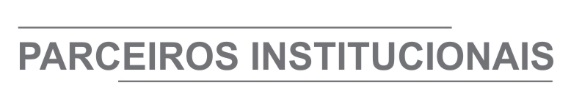 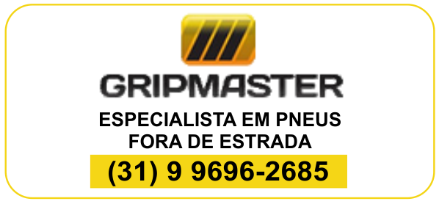 
ÓRGÃO LICITANTE: SMOBIEDITAL: PREGÃO ELETRÔNICO SMOBI 024/2021 Processo nº 01-041.920-21-85EDITAL: PREGÃO ELETRÔNICO SMOBI 024/2021 Processo nº 01-041.920-21-85Endereço: Rua dos Guajajaras, 1107 – 14° andar - Centro, Belo Horizonte - MG, 30180-105Informações: Telefone: (31) 3277-8102 - (31) 3277-5020 - Sites: www.licitacoes.caixa.gov.br e www.pbh.gov.br - E-mail cpl.sudecap@pbh.gov.br Endereço: Rua dos Guajajaras, 1107 – 14° andar - Centro, Belo Horizonte - MG, 30180-105Informações: Telefone: (31) 3277-8102 - (31) 3277-5020 - Sites: www.licitacoes.caixa.gov.br e www.pbh.gov.br - E-mail cpl.sudecap@pbh.gov.br Endereço: Rua dos Guajajaras, 1107 – 14° andar - Centro, Belo Horizonte - MG, 30180-105Informações: Telefone: (31) 3277-8102 - (31) 3277-5020 - Sites: www.licitacoes.caixa.gov.br e www.pbh.gov.br - E-mail cpl.sudecap@pbh.gov.br OBJETO: Tipo Menor Preço, aferido POR LOTE, regime de execução: empreitada por preço unitário, a ser conduzido pela Superintendência de Desenvolvimento da Capital - SUDECAP, nos termos da PORTARIA SMOBI Nº178/2021, para execução de serviços comuns de engenharia para manutenção, adequação e conservação de dez Centros de Saúde, com o fornecimento de materiais, insumos e mão de obra, conforme especificações e quantidades contidas nos anexos do Edital. Esta licitação está dividida em 10 (dez) lotes, a saber: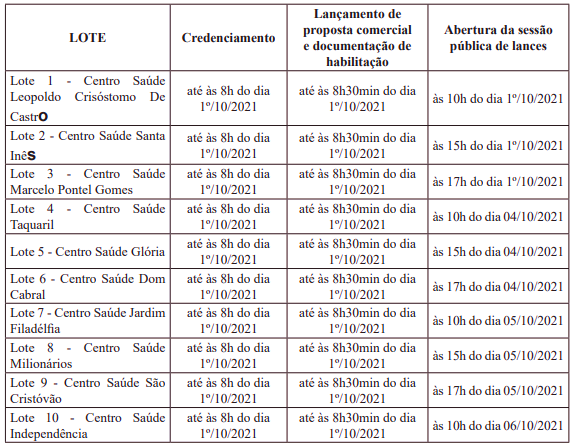 O pregão eletrônico será realizado em sessão pública por meio da INTERNET. A disputa inicialmente se dará por 10 minutos, período em que os licitantes deverão fazer lances competitivos. Não havendo novos lances, o sistema encerrará a disputa, podendo o pregoeiro reiniciar a etapa de início de lances. Se houver lances nos últimos dois minutos, o sistema prorrogará automaticamente por mais dois minutos. Para participar os interessados deverão providenciar o cadastramento no Portal de Compras “Licitações CAIXA”. OBJETO: Tipo Menor Preço, aferido POR LOTE, regime de execução: empreitada por preço unitário, a ser conduzido pela Superintendência de Desenvolvimento da Capital - SUDECAP, nos termos da PORTARIA SMOBI Nº178/2021, para execução de serviços comuns de engenharia para manutenção, adequação e conservação de dez Centros de Saúde, com o fornecimento de materiais, insumos e mão de obra, conforme especificações e quantidades contidas nos anexos do Edital. Esta licitação está dividida em 10 (dez) lotes, a saber:O pregão eletrônico será realizado em sessão pública por meio da INTERNET. A disputa inicialmente se dará por 10 minutos, período em que os licitantes deverão fazer lances competitivos. Não havendo novos lances, o sistema encerrará a disputa, podendo o pregoeiro reiniciar a etapa de início de lances. Se houver lances nos últimos dois minutos, o sistema prorrogará automaticamente por mais dois minutos. Para participar os interessados deverão providenciar o cadastramento no Portal de Compras “Licitações CAIXA”. OBJETO: Tipo Menor Preço, aferido POR LOTE, regime de execução: empreitada por preço unitário, a ser conduzido pela Superintendência de Desenvolvimento da Capital - SUDECAP, nos termos da PORTARIA SMOBI Nº178/2021, para execução de serviços comuns de engenharia para manutenção, adequação e conservação de dez Centros de Saúde, com o fornecimento de materiais, insumos e mão de obra, conforme especificações e quantidades contidas nos anexos do Edital. Esta licitação está dividida em 10 (dez) lotes, a saber:O pregão eletrônico será realizado em sessão pública por meio da INTERNET. A disputa inicialmente se dará por 10 minutos, período em que os licitantes deverão fazer lances competitivos. Não havendo novos lances, o sistema encerrará a disputa, podendo o pregoeiro reiniciar a etapa de início de lances. Se houver lances nos últimos dois minutos, o sistema prorrogará automaticamente por mais dois minutos. Para participar os interessados deverão providenciar o cadastramento no Portal de Compras “Licitações CAIXA”. VALORESVALORESVALORESValor Estimado da ObraValor Estimado da ObraCapital Social Igual ou Superior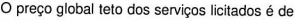 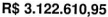 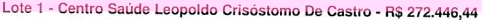 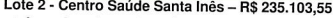 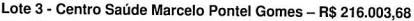 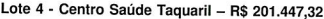 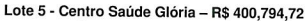 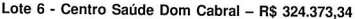 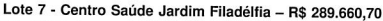 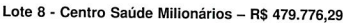 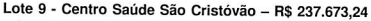 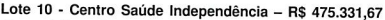 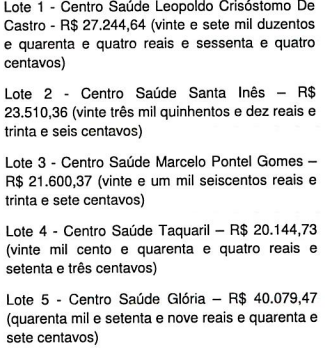 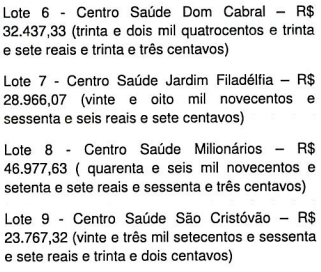 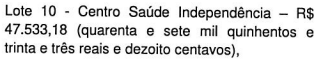 CAPACIDADE TÉCNICA: 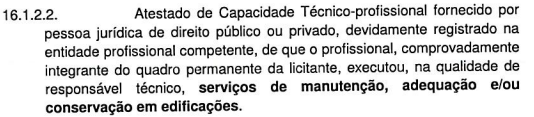 CAPACIDADE TÉCNICA: CAPACIDADE TÉCNICA: CAPACIDADE OPERACIONAL: 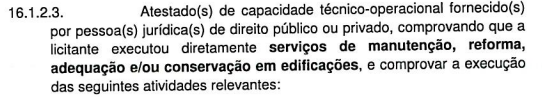 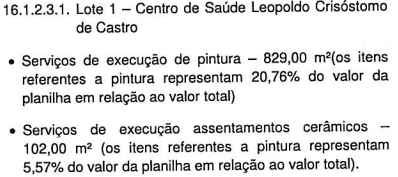 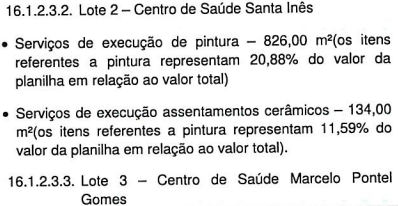 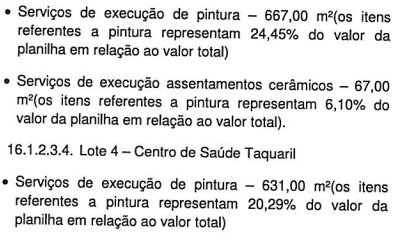 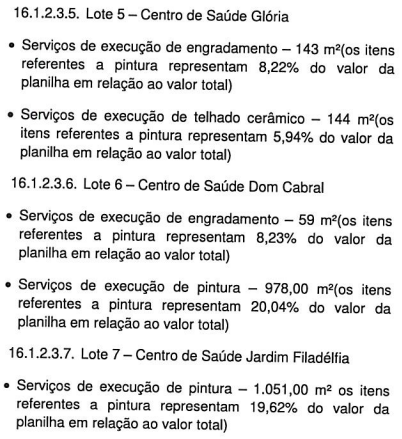 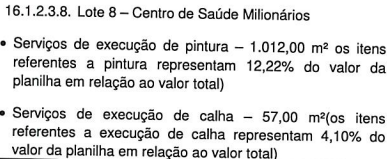 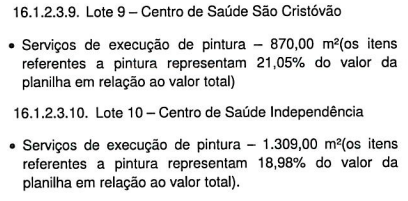 CAPACIDADE OPERACIONAL: CAPACIDADE OPERACIONAL: ÍNDICES ECONÔMICOS: 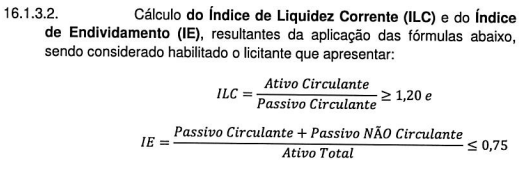 ÍNDICES ECONÔMICOS: ÍNDICES ECONÔMICOS: OBSERVAÇÕES: O edital poderá ser obtido pelos interessados através dos “sites” www.licitacoes.caixa.gov.br e www.pbh.gov.br. Mais informações também poderão ser obtidas através do Email indicado no Edital. ATENÇÃO ÀS NOVAS REGRAS, TRAZIDAS PELO DECRETO MUNICIPAL Nº 17.317/2020 E INSERÇÃO DOS DOCUMENTOS DE HABILITAÇÃO NO SISTEMA DO PORTAL DA CAIXA ECONÔMICA FEDERAL CONCOMITANTEMENTE À INSERÇÃO DA PROPOSTA, ANTERIORES AO INÍCIO DA SESSÃO PÚBLICA.Segue o link: https://prefeitura.pbh.gov.br/obras-e-infraestrutura/licitacao/pregao-eletronico-024-2021 OBSERVAÇÕES: O edital poderá ser obtido pelos interessados através dos “sites” www.licitacoes.caixa.gov.br e www.pbh.gov.br. Mais informações também poderão ser obtidas através do Email indicado no Edital. ATENÇÃO ÀS NOVAS REGRAS, TRAZIDAS PELO DECRETO MUNICIPAL Nº 17.317/2020 E INSERÇÃO DOS DOCUMENTOS DE HABILITAÇÃO NO SISTEMA DO PORTAL DA CAIXA ECONÔMICA FEDERAL CONCOMITANTEMENTE À INSERÇÃO DA PROPOSTA, ANTERIORES AO INÍCIO DA SESSÃO PÚBLICA.Segue o link: https://prefeitura.pbh.gov.br/obras-e-infraestrutura/licitacao/pregao-eletronico-024-2021 OBSERVAÇÕES: O edital poderá ser obtido pelos interessados através dos “sites” www.licitacoes.caixa.gov.br e www.pbh.gov.br. Mais informações também poderão ser obtidas através do Email indicado no Edital. ATENÇÃO ÀS NOVAS REGRAS, TRAZIDAS PELO DECRETO MUNICIPAL Nº 17.317/2020 E INSERÇÃO DOS DOCUMENTOS DE HABILITAÇÃO NO SISTEMA DO PORTAL DA CAIXA ECONÔMICA FEDERAL CONCOMITANTEMENTE À INSERÇÃO DA PROPOSTA, ANTERIORES AO INÍCIO DA SESSÃO PÚBLICA.Segue o link: https://prefeitura.pbh.gov.br/obras-e-infraestrutura/licitacao/pregao-eletronico-024-2021 ÓRGÃO LICITANTE: DER-MGEDITAL: TOMADA DE PREÇO Nº: 098/2021. PROCESSO SEI Nº: 22300.01.0188130/2021-25. AVISO DE ADIAMENTO DE LICITAÇÃOEDITAL: TOMADA DE PREÇO Nº: 098/2021. PROCESSO SEI Nº: 22300.01.0188130/2021-25. AVISO DE ADIAMENTO DE LICITAÇÃOEDITAL: TOMADA DE PREÇO Nº: 098/2021. PROCESSO SEI Nº: 22300.01.0188130/2021-25. AVISO DE ADIAMENTO DE LICITAÇÃOEndereço: Av. dos Andradas, 1.120, sala 1009, Belo Horizonte/MG.Maiores Informações: Telefone: (31) 3235-1272 - Fax: (31) 3235-1004. E-mail: asl@der.mg.gov.br - site www.der.mg.gov.br Endereço: Av. dos Andradas, 1.120, sala 1009, Belo Horizonte/MG.Maiores Informações: Telefone: (31) 3235-1272 - Fax: (31) 3235-1004. E-mail: asl@der.mg.gov.br - site www.der.mg.gov.br Endereço: Av. dos Andradas, 1.120, sala 1009, Belo Horizonte/MG.Maiores Informações: Telefone: (31) 3235-1272 - Fax: (31) 3235-1004. E-mail: asl@der.mg.gov.br - site www.der.mg.gov.br Endereço: Av. dos Andradas, 1.120, sala 1009, Belo Horizonte/MG.Maiores Informações: Telefone: (31) 3235-1272 - Fax: (31) 3235-1004. E-mail: asl@der.mg.gov.br - site www.der.mg.gov.br OBJETO: O Diretor Geral do Departamento de Edificações e Estradas de Rodagem do Estado de Minas Gerais - DER/MG torna público que, em razão da alteração do edital em epígrafe, a sessão pública anteriormente marcada para às 09:00hs (nove horas) do dia 21/09/2021, fica adiada para às 09:00hs (nove horas) do dia 07/10/2021, em seu edifício-sede, à Av. dos Andradas, 1.120, sala 1009, nesta capital, cujo objeto da licitação é a TOMADA DE PREÇOS para Recuperação Ambiental (Recomposição do solo para plantio, Plantio de cobertura e Desassoreamento) - Rodovia LMG-799; Trecho: Itabira - João Monlevade e Jazida Rio Piracicaba.OBJETO: O Diretor Geral do Departamento de Edificações e Estradas de Rodagem do Estado de Minas Gerais - DER/MG torna público que, em razão da alteração do edital em epígrafe, a sessão pública anteriormente marcada para às 09:00hs (nove horas) do dia 21/09/2021, fica adiada para às 09:00hs (nove horas) do dia 07/10/2021, em seu edifício-sede, à Av. dos Andradas, 1.120, sala 1009, nesta capital, cujo objeto da licitação é a TOMADA DE PREÇOS para Recuperação Ambiental (Recomposição do solo para plantio, Plantio de cobertura e Desassoreamento) - Rodovia LMG-799; Trecho: Itabira - João Monlevade e Jazida Rio Piracicaba.OBJETO: O Diretor Geral do Departamento de Edificações e Estradas de Rodagem do Estado de Minas Gerais - DER/MG torna público que, em razão da alteração do edital em epígrafe, a sessão pública anteriormente marcada para às 09:00hs (nove horas) do dia 21/09/2021, fica adiada para às 09:00hs (nove horas) do dia 07/10/2021, em seu edifício-sede, à Av. dos Andradas, 1.120, sala 1009, nesta capital, cujo objeto da licitação é a TOMADA DE PREÇOS para Recuperação Ambiental (Recomposição do solo para plantio, Plantio de cobertura e Desassoreamento) - Rodovia LMG-799; Trecho: Itabira - João Monlevade e Jazida Rio Piracicaba.DATAS:A entrega dos envelopes de proposta e documentação deverá ser realizada até às 17:00 do dia 06/10/2021 na forma prevista no Edital, no Serviço de Protocolo e Arquivo – SPA do DER/MG.Abertura: às 09:00 do dia 07/10/2021Visita: Agendada. Prazo de execução: Conforme editalVALORESVALORESVALORESVALORESValor Estimado da ObraValor Estimado da ObraGARANTIA DE PROPOSTAGARANTIA DE PROPOSTAR$ 1.390.856,07R$ 1.390.856,07R$ 13.900,00R$ 13.900,00CAPACIDADE TÉCNICA: ATESTADO (S) DE CAPACIDADE TÉCNICA DO RESPONSÁVEL TÉCNICO da empresa, fornecido por pessoa jurídica de direito público ou privado, devidamente certificado pelo Conselho Regional de Engenharia e Agronomia – CREA, acompanhado da respectiva Certidão de Acervo Técnico – CAT, comprovando ter executado serviços de manutenção rodoviária.CAPACIDADE TÉCNICA: ATESTADO (S) DE CAPACIDADE TÉCNICA DO RESPONSÁVEL TÉCNICO da empresa, fornecido por pessoa jurídica de direito público ou privado, devidamente certificado pelo Conselho Regional de Engenharia e Agronomia – CREA, acompanhado da respectiva Certidão de Acervo Técnico – CAT, comprovando ter executado serviços de manutenção rodoviária.CAPACIDADE TÉCNICA: ATESTADO (S) DE CAPACIDADE TÉCNICA DO RESPONSÁVEL TÉCNICO da empresa, fornecido por pessoa jurídica de direito público ou privado, devidamente certificado pelo Conselho Regional de Engenharia e Agronomia – CREA, acompanhado da respectiva Certidão de Acervo Técnico – CAT, comprovando ter executado serviços de manutenção rodoviária.CAPACIDADE TÉCNICA: ATESTADO (S) DE CAPACIDADE TÉCNICA DO RESPONSÁVEL TÉCNICO da empresa, fornecido por pessoa jurídica de direito público ou privado, devidamente certificado pelo Conselho Regional de Engenharia e Agronomia – CREA, acompanhado da respectiva Certidão de Acervo Técnico – CAT, comprovando ter executado serviços de manutenção rodoviária.CAPACIDADE OPERACIONAL: COMPROVAÇÃO DE APTIDÃO DE DESEMPENHO TÉCNICO DA LICITANTE, através de atestado (s) ou certidão (ões), fornecido (s) por pessoa de direito público ou privado, comprovando ter executado o serviço a seguir discriminado: Hidrossemeadura na quantidade mínima de 24.864,00 m².CAPACIDADE OPERACIONAL: COMPROVAÇÃO DE APTIDÃO DE DESEMPENHO TÉCNICO DA LICITANTE, através de atestado (s) ou certidão (ões), fornecido (s) por pessoa de direito público ou privado, comprovando ter executado o serviço a seguir discriminado: Hidrossemeadura na quantidade mínima de 24.864,00 m².CAPACIDADE OPERACIONAL: COMPROVAÇÃO DE APTIDÃO DE DESEMPENHO TÉCNICO DA LICITANTE, através de atestado (s) ou certidão (ões), fornecido (s) por pessoa de direito público ou privado, comprovando ter executado o serviço a seguir discriminado: Hidrossemeadura na quantidade mínima de 24.864,00 m².CAPACIDADE OPERACIONAL: COMPROVAÇÃO DE APTIDÃO DE DESEMPENHO TÉCNICO DA LICITANTE, através de atestado (s) ou certidão (ões), fornecido (s) por pessoa de direito público ou privado, comprovando ter executado o serviço a seguir discriminado: Hidrossemeadura na quantidade mínima de 24.864,00 m².ÍNDICES ECONÔMICOS: Conforme edital. ÍNDICES ECONÔMICOS: Conforme edital. ÍNDICES ECONÔMICOS: Conforme edital. ÍNDICES ECONÔMICOS: Conforme edital. OBSERVAÇÕES: A execução dos serviços acima descritos está restrita ao âmbito de circunscrição da 12ª URG do DER/MG – Itabira, de acordo com o novo edital e composições de custos unitários constantes do quadro de quantidades, que estarão disponíveis no endereço acima citado e no site www.der.mg.gov.br, a partir do dia 20/09/2021. A entrega dos envelopes de proposta e documentação deverá ser realizada até às 17:00hs (dezessete horas) do dia 06/10/2021 na forma prevista no Edital, no Serviço de Protocolo e Arquivo – SPA do DER/MG. A nova Data de visita técnica ao local das obras será nos dias 28/09/2021 e 29/09/2021, mediante agendamento. Informações complementares poderão ser obtidas pelo telefone 3235-1272 ou pelo site acima mencionado.Clique aqui para obter informações do edital. OBSERVAÇÕES: A execução dos serviços acima descritos está restrita ao âmbito de circunscrição da 12ª URG do DER/MG – Itabira, de acordo com o novo edital e composições de custos unitários constantes do quadro de quantidades, que estarão disponíveis no endereço acima citado e no site www.der.mg.gov.br, a partir do dia 20/09/2021. A entrega dos envelopes de proposta e documentação deverá ser realizada até às 17:00hs (dezessete horas) do dia 06/10/2021 na forma prevista no Edital, no Serviço de Protocolo e Arquivo – SPA do DER/MG. A nova Data de visita técnica ao local das obras será nos dias 28/09/2021 e 29/09/2021, mediante agendamento. Informações complementares poderão ser obtidas pelo telefone 3235-1272 ou pelo site acima mencionado.Clique aqui para obter informações do edital. OBSERVAÇÕES: A execução dos serviços acima descritos está restrita ao âmbito de circunscrição da 12ª URG do DER/MG – Itabira, de acordo com o novo edital e composições de custos unitários constantes do quadro de quantidades, que estarão disponíveis no endereço acima citado e no site www.der.mg.gov.br, a partir do dia 20/09/2021. A entrega dos envelopes de proposta e documentação deverá ser realizada até às 17:00hs (dezessete horas) do dia 06/10/2021 na forma prevista no Edital, no Serviço de Protocolo e Arquivo – SPA do DER/MG. A nova Data de visita técnica ao local das obras será nos dias 28/09/2021 e 29/09/2021, mediante agendamento. Informações complementares poderão ser obtidas pelo telefone 3235-1272 ou pelo site acima mencionado.Clique aqui para obter informações do edital. OBSERVAÇÕES: A execução dos serviços acima descritos está restrita ao âmbito de circunscrição da 12ª URG do DER/MG – Itabira, de acordo com o novo edital e composições de custos unitários constantes do quadro de quantidades, que estarão disponíveis no endereço acima citado e no site www.der.mg.gov.br, a partir do dia 20/09/2021. A entrega dos envelopes de proposta e documentação deverá ser realizada até às 17:00hs (dezessete horas) do dia 06/10/2021 na forma prevista no Edital, no Serviço de Protocolo e Arquivo – SPA do DER/MG. A nova Data de visita técnica ao local das obras será nos dias 28/09/2021 e 29/09/2021, mediante agendamento. Informações complementares poderão ser obtidas pelo telefone 3235-1272 ou pelo site acima mencionado.Clique aqui para obter informações do edital. 